                                         АНКЕТА-ЗАЯВЛЕНИЕ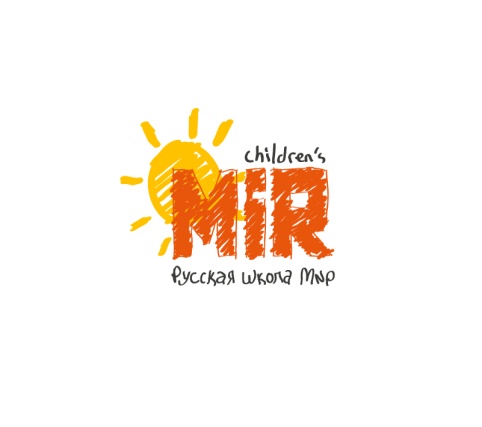 Ответственно заявляю, что все данные и документы, предоставленные                   мной Русской школе «Миръ» являются подлинными, правильными и точными.Прошу записать моего ребёнка/подопечного(-ую) в школу «Миръ» в:           Синтагма             ЭллиникоИмя и фамилия ученика/цы:                                                                                                                                         В класс:Дата рождения:                                                                                                        Гражданство: Полных лет на момент на момент поступления в школу: Какой класс ( группу в дет. саду) будет посещать ребёнок в греческой школе в этом году: Место рождения: Домашний адрес: Родители/опекуны:                Мать (Ф.И.О.):                 Отец (Ф.И.О.):   Место работы родителей / занимаемая должность:                Мать:                 Отец: Телефон домашний/мобильный:                Мать:                  Отец: Телефон на экстренный случай (кроме вышеуказанных). Указать Ф.И.О. и кем приходится ребёнку

(н-р дедушка и.т.д.): Электронная почта:  Язык общения в семье: Язык с мамой: Какие языки знает ребёнок: Учатся ли в нашей школе брат или сестра ребёнка: ДА                НЕТ  Если ДА, то укажите имя и фамилию другого ребёнка:                                                                                                Класс: Если родители в разводе, кто является опекуном ребёнка: Мать                  Отец                    Оба родителя         Может ли ребёнок самостоятельно уходить из школы: ДА                  НЕТ  Если НЕТ, кто забирает ребёнка из школы: Есть ли у ребёнка хронические заболевания: ДА            НЕТ  Если ДА, опишите пожалуйста ( необходимо принести справку от врача): Есть ли у ребёнка какие-то проблемы с обучением ( н-р дислексия ): ДА                 НЕТ   Если ДА, опишите пожалуйста: ПРАВИЛА ДЛЯ РОДИТЕЛЕЙ / ОПЕКУНОВЗапись. Для записи в школу необходимо заполнить анкету, предоставить одну фотографию 
ребёнка. Также необходимо иметь с собой паспорт (удостоверение личности)  одного из родителей/опекунов .Посещение урока родителем и перевод ребёнка из класса в класс возможны только после подачи  письменного заявления и согласования с администратором школы и учебной частью.Опоздание.Ученики обязаны приходить в класс не позднее, чем за 5 минут до начала урока. Если вы опоздали на урок, просьба в класс не входить, а подготовить ребёнка в коридоре и со стуком впустить ребёнка в класс.В случае если пропущено более половины занятия-дождаться конца урока.Обязательно, еда и вода должна быть у ребёнка в рюкзаке. Если родителю нужно передать еду и воду во время урока, он может это сделать только через дежурного на этаже/администратора.Забрать ребёнка с урока имеет право только администратор.Все требуемые принадлежности должны быть у ребенка на каждом уроке. Учебники.Родитель должен предоставить ребёнку ВСЕ требуемые учебники или копии этих учебников.В  случае затруднений, родитель может обратиться к администратору школы. Дневник - Родитель обязан приобрести дневник для своего ребёнка и регулярно проверять  записи в дневнике. Вся важная информация об учебном процессе, семинарах, мастер-классах и праздниках для детей и родителей и пр., передаётся родителю/опекуну исключительно через дневник заблаговременно. А также  параллельно вывешивается на доске объявлений  при входе в школу и на сайте школы Миръ. В обязанности родителей входит еженедельная проверка дневника, и ознакомление с новой информацией. Школа не несёт ответственности за
неинформированость родителей, если информация была заранее вклеена или вписана в дневник и вывешена  на доске объявлений и на сайте. Здоровье. Необходимо предупредить преподавателя и администрацию школы об имеющихся у ребёнка проблем со здоровьем, аллергии и пр. Если ребёнок заболел, просьба пропустить занятия и не приводить ребёнка в школу, во избежании заражения других детей.Чистота.Школьники обязаны соблюдать чистоту в классе и других помещениях школы. При причинении ребёнком ущерба школьному имуществу, с родителей взимается сумма равная стоимости ремонта или замещения повреждённого имущества.Вещи. Школа не несёт ответственности за утерянные и забытые вещи.Уход. Школа не несёт ответственности за самовольный уход старшеклассников (дети старше 13  лет)  из здания школы.Программа. В случае не прохождения ребёнком полной учебной программы ( от 2х месяцев и более) и отсутствия  на финальном тестировании, сертификат о тестировании и диплом об окончании учебного года не выдаются. Для перевода в следующий класс ребёнку будет необходимо успешно пройти тестирование в начале следующего учебного года.Оплата  взносов  производится строго в первые две субботы  каждого нового экономического периода , который состоит из  рабочих 4 субботы школы Миръ, ( субботы могут выпадать на разные месяцы). В случае не поступления оплаты в вышеуказанный период, ребёнок не будет  допускаться к посещению уроков, только на дополнительные студии. Оплата взносов производится в полном объёме, школа не производит перерасчёт в случае пропуска занятий ( по любым причинам).                                С условиями оплаты ознакомлен и согласен Бонусы . Все дети школы Миръ имеют доступ к бесплатным бонусным программам. Перечень бонусных программ, пожалуйста, уточняйте у администратора школы.Мотивация. Родителям рекомендуется посещать все мероприятия школы Миръ для мотивации ребёнка к обучению русского языка. В течении года школа «Миръ» проводит различные мероприятия и праздники, на которых производится фото- и видеосъёмка участников, родителей и гостей. В дальнейшем этот материал публикуется на официальном сайте https://children.mir.gr/ru/ и других интернет-площадках в качестве иллюстраций деятельности школы.Я,                разрешаю съёмку и публикацию фотографий и видео моего сына / дочери                НЕ разрешаю съёмку и публикацию фотографий и видео моего сына / дочериНастоящим я удостоверяю, что являюсь родителем/опекуном ребенка и имею полное право заключить настоящее соглашение. Я подтверждаю, что полностью ознакомлен (а) с вышеупомянутым разрешением.Номер паспорта /удостоверения личности С условиями оплаты, правилами школы и политикой конфидициальности  ознакомлен и согласен. С учебной программой ознакомлен.                                                  Дата:                                                    Подпись: 